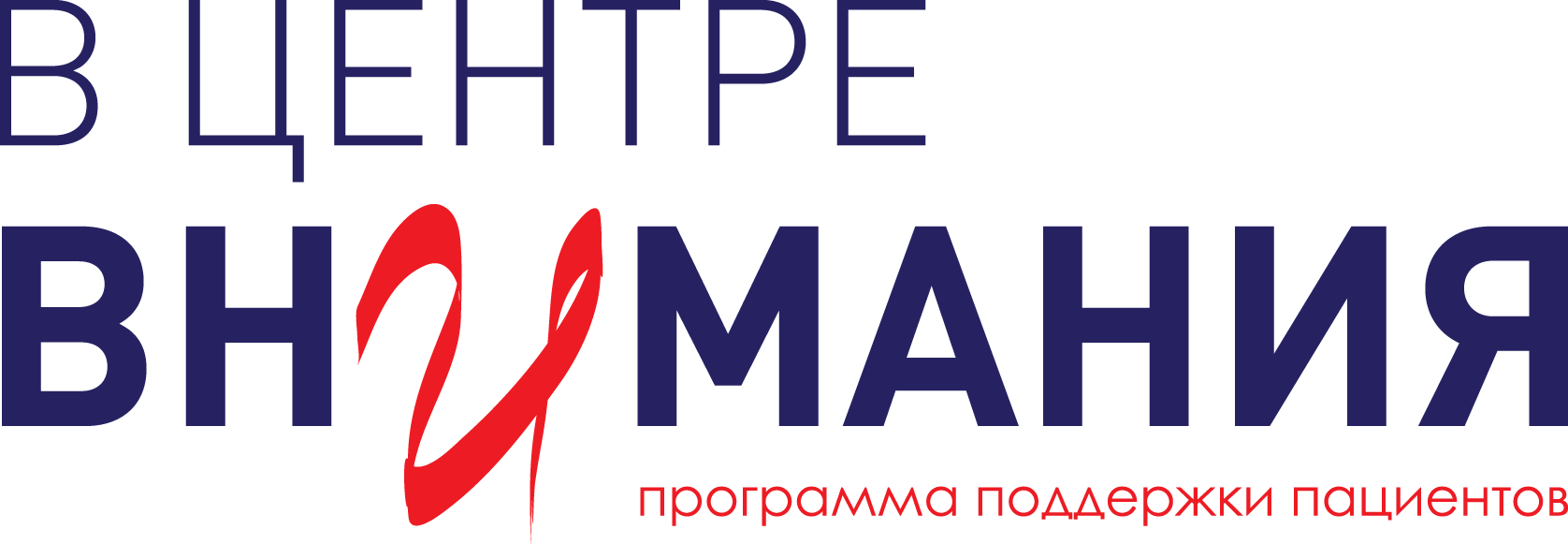 В ГБУЗ «ИОЦ СПИД» принимает участие в  Программе поддержки пациентов «В Центре Внимания».  Программа реализуется при поддержке ООО «Джонсон & Джонсон»
с 1 августа  2021 года до 30 апреля 2022 гг.Цель Программы: Повышение доступности и совершенствование качества медицинской помощи для пациентов с ВИЧ.Критерии включения в Программу: Совершеннолетние женщины с ВИЧ репродуктивного возраста, в т.ч. получающие или потенциально нуждающиеся в услугах, связанных с репродуктивным здоровьем – планирование беременности, беременность, материнство на ранних стадиях развития ребенка, ПВПСовершеннолетние пациенты с ВИЧ с сердечно-сосудистыми заболеваниями или повышенными рисками их развития вследствие возрастных или метаболических нарушенийДети в возрасте 0-1 года с ВИЧ или с неустановленным диагнозомДети 2-17 лет с ВИЧПациенты с ВИЧ, не относящиеся к приоритетным категориям, но выразившие желание получать услуги Программы, а также родственники, близкие, партнеры
 (в т.ч. ВИЧ-отрицательные) клиентов с ВИЧВ рамках Программы предоставляются следующие виды услуг:Предоставление информации и консультации по «горячей линии» 8-800-350-22-99Тематические индивидуальные и групповые занятия по вопросам преодоления сложностей жизни с ВИЧ, приверженности к приёму препаратов, лечения, планированию беременности и рождению здоровых детейГруппы взаимопомощи для людей, живущих с ВИЧ, предоставление социальных услуг,  проактивное предоставление информацииШколы пациентов, социальная адаптация и реабилитация пациентов, мотивация напрохождение регулярной диспансеризации, раздача информационных материалов